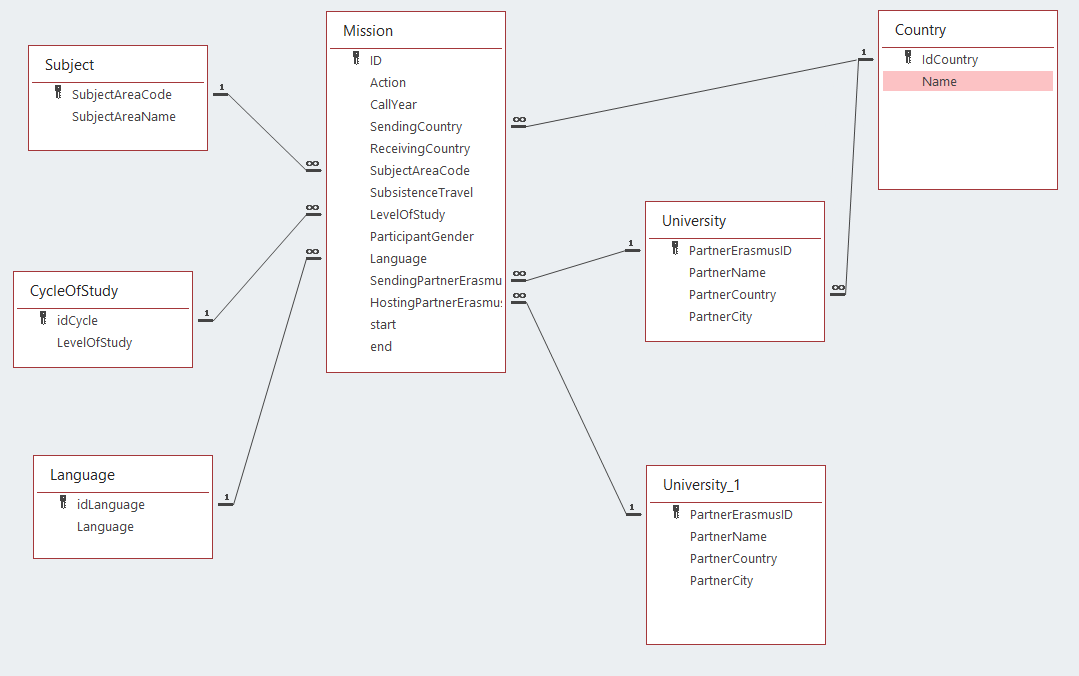 SelectFromWhereList all the universities:SELECT *From UniversityList the name of all the universities’ namesSELECT PartnerNameFrom UniversityList all the universities from PTSELECT PartnerNameFrom UniversityWhere PartnerCountry="PT"List all the universities from PortugalSELECT PartnerNameFrom University, CountryWhere Name="Portugal" and PartnerCountry=idCountryList all Countries involved in the programSELECT *From CountryAggregate functionsNumber of countries involved in the programSELECT count(*)Number of missions involving Portuguese studentsSELECT count(*)From Mission, CountryWhere idCountry=SendingCountry and Name="Portugal"SELECT count(*)From Mission, Country, UniversityWhere PartnerErasmusID=SendingPartnerErasmusID and PartnerCountry=idCountry and Name="Portugal"List subject areasSelect subjectareanameFrom SubjectNumber of subjectSelect count(subjectareaname)From Subject10 Number of missions of economicsSelect count(*)From Subject, MissionWhere Subject.subjectareacode = Mission.subjectareacode and subjectareaname ="Economics"Number of missions by subjectSelect count(*)From Subject, MissionWhere Subject.subjectareacode = Mission.subjectareacode group by subjectareanameSelect subjectareaname, count(*)From Subject, MissionWhere Subject.subjectareacode = Mission.subjectareacode group by subjectareaname